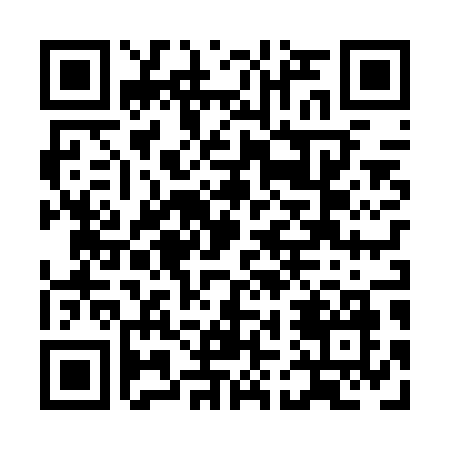 Prayer times for Howland Ridge, New Brunswick, CanadaMon 1 Jul 2024 - Wed 31 Jul 2024High Latitude Method: Angle Based RulePrayer Calculation Method: Islamic Society of North AmericaAsar Calculation Method: HanafiPrayer times provided by https://www.salahtimes.comDateDayFajrSunriseDhuhrAsrMaghribIsha1Mon3:405:421:336:579:2411:252Tue3:415:421:336:579:2311:243Wed3:425:431:336:579:2311:234Thu3:435:441:336:579:2311:235Fri3:455:441:336:579:2211:226Sat3:465:451:346:579:2211:217Sun3:475:461:346:569:2111:208Mon3:485:471:346:569:2111:199Tue3:505:471:346:569:2011:1810Wed3:515:481:346:569:2011:1711Thu3:525:491:346:569:1911:1512Fri3:545:501:346:559:1911:1413Sat3:555:511:356:559:1811:1314Sun3:575:521:356:559:1711:1215Mon3:595:531:356:549:1611:1016Tue4:005:541:356:549:1611:0917Wed4:025:551:356:539:1511:0718Thu4:035:561:356:539:1411:0619Fri4:055:571:356:529:1311:0420Sat4:075:581:356:529:1211:0221Sun4:095:591:356:519:1111:0122Mon4:106:001:356:519:1010:5923Tue4:126:011:356:509:0910:5724Wed4:146:021:356:509:0810:5625Thu4:166:031:356:499:0710:5426Fri4:176:041:356:489:0610:5227Sat4:196:061:356:489:0410:5028Sun4:216:071:356:479:0310:4829Mon4:236:081:356:469:0210:4630Tue4:256:091:356:459:0110:4531Wed4:276:101:356:458:5910:43